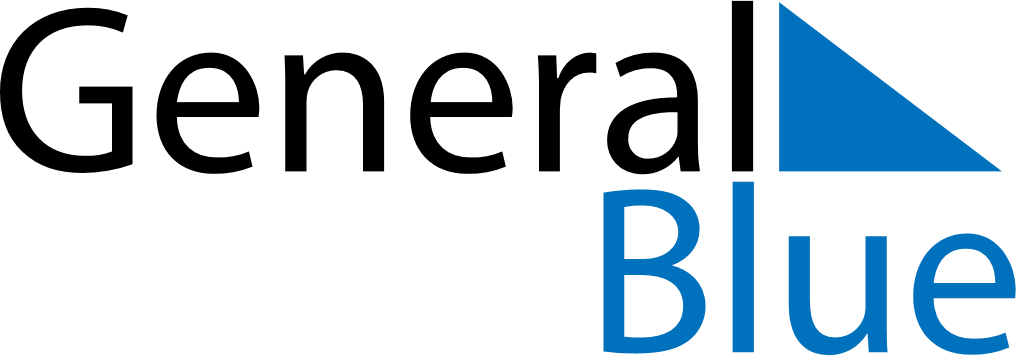 January 2024January 2024January 2024January 2024January 2024January 2024Baie-Comeau, Quebec, CanadaBaie-Comeau, Quebec, CanadaBaie-Comeau, Quebec, CanadaBaie-Comeau, Quebec, CanadaBaie-Comeau, Quebec, CanadaBaie-Comeau, Quebec, CanadaSunday Monday Tuesday Wednesday Thursday Friday Saturday 1 2 3 4 5 6 Sunrise: 7:27 AM Sunset: 3:43 PM Daylight: 8 hours and 16 minutes. Sunrise: 7:27 AM Sunset: 3:44 PM Daylight: 8 hours and 17 minutes. Sunrise: 7:27 AM Sunset: 3:45 PM Daylight: 8 hours and 18 minutes. Sunrise: 7:27 AM Sunset: 3:46 PM Daylight: 8 hours and 19 minutes. Sunrise: 7:27 AM Sunset: 3:47 PM Daylight: 8 hours and 20 minutes. Sunrise: 7:27 AM Sunset: 3:48 PM Daylight: 8 hours and 21 minutes. 7 8 9 10 11 12 13 Sunrise: 7:26 AM Sunset: 3:50 PM Daylight: 8 hours and 23 minutes. Sunrise: 7:26 AM Sunset: 3:51 PM Daylight: 8 hours and 24 minutes. Sunrise: 7:26 AM Sunset: 3:52 PM Daylight: 8 hours and 26 minutes. Sunrise: 7:25 AM Sunset: 3:53 PM Daylight: 8 hours and 28 minutes. Sunrise: 7:25 AM Sunset: 3:55 PM Daylight: 8 hours and 29 minutes. Sunrise: 7:24 AM Sunset: 3:56 PM Daylight: 8 hours and 31 minutes. Sunrise: 7:24 AM Sunset: 3:57 PM Daylight: 8 hours and 33 minutes. 14 15 16 17 18 19 20 Sunrise: 7:23 AM Sunset: 3:59 PM Daylight: 8 hours and 35 minutes. Sunrise: 7:22 AM Sunset: 4:00 PM Daylight: 8 hours and 37 minutes. Sunrise: 7:22 AM Sunset: 4:01 PM Daylight: 8 hours and 39 minutes. Sunrise: 7:21 AM Sunset: 4:03 PM Daylight: 8 hours and 42 minutes. Sunrise: 7:20 AM Sunset: 4:04 PM Daylight: 8 hours and 44 minutes. Sunrise: 7:19 AM Sunset: 4:06 PM Daylight: 8 hours and 46 minutes. Sunrise: 7:18 AM Sunset: 4:07 PM Daylight: 8 hours and 49 minutes. 21 22 23 24 25 26 27 Sunrise: 7:17 AM Sunset: 4:09 PM Daylight: 8 hours and 51 minutes. Sunrise: 7:16 AM Sunset: 4:10 PM Daylight: 8 hours and 54 minutes. Sunrise: 7:15 AM Sunset: 4:12 PM Daylight: 8 hours and 56 minutes. Sunrise: 7:14 AM Sunset: 4:14 PM Daylight: 8 hours and 59 minutes. Sunrise: 7:13 AM Sunset: 4:15 PM Daylight: 9 hours and 1 minute. Sunrise: 7:12 AM Sunset: 4:17 PM Daylight: 9 hours and 4 minutes. Sunrise: 7:11 AM Sunset: 4:18 PM Daylight: 9 hours and 7 minutes. 28 29 30 31 Sunrise: 7:10 AM Sunset: 4:20 PM Daylight: 9 hours and 10 minutes. Sunrise: 7:08 AM Sunset: 4:22 PM Daylight: 9 hours and 13 minutes. Sunrise: 7:07 AM Sunset: 4:23 PM Daylight: 9 hours and 16 minutes. Sunrise: 7:06 AM Sunset: 4:25 PM Daylight: 9 hours and 19 minutes. 